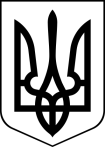 І Ч Н Я Н С Ь К А    М І С Ь К А    Р А Д АВИКОНАВЧИЙ КОМІТЕТРІШЕННЯ21 березня 2024 року	                            м. Ічня			                   № 171Про підсумки роботи відділу освітиІчнянської міської ради за 2023 рікЗаслухавши інформацію виконуючого обов’язків начальника відділу освіти міської ради Івченка В.І. про підсумки роботи відділу освіти за 2023 рік, на виконання Положення про відділ освіти Ічнянської міської ради Чернігівської області,затвердженого рішенням двадцять п’ятої сесії Ічнянської міської ради восьмого скликання від 17.02.2023 року №691-V-ІІІ «Про затвердження Положення про відділ освіти Ічнянської міської ради Чернігівської області у новій редакції», відповідно до Плану роботи виконавчого комітету Ічнянської міської ради від 21.12.2023 року №609 та керуючись статтею 40, частиною 2 статті 54, частиною шостою статті 59 Закону України «Про місцеве самоврядування в Україні», виконавчий комітет міської радиВИРІШИВ:Інформацію про  підсумки роботу відділу освіти Ічнянської міської ради за 2023 рік взяти до відома (додається).Визнати роботу відділу освіти Ічнянської міської ради Чернігівської області задовільною.Відділу освіти Ічнянської міської ради Чернігівської області продовжити роботу з підвищення освітнього рівня громадян задля забезпечення сталого розвитку України та її європейського вибору, створення умов для здобуття громадянами дошкільної, початкової, базової та повної загальної середньої освіти, та позашкільної освіти.Міський голова                                                                                 Олена БУТУРЛИМДодатокдо рішення виконавчого комітетуІчнянської міської ради від 21 березня 2024 року № 171ІНФОРМАЦІЯпро підсумки роботи відділу освіти Ічнянської міської ради за 2023 рікСтаном на 15.03.2024 мережа освітніх закладів Ічнянської міської ради складає 34 заклад, з них:17 закладів загальної середньої освіти;;14 закладів дошкільної освіти,  один з яких відомчий та 4 структурні підрозділи;  2 заклади позашкільної освіти;          1 інклюзивно-ресурсний центр;В закладах загальної середньої освіти навчаються 1900 учнів, в закладах дошкільної освіти  виховується 401 дитина;В закладах загальної середньої освіти  нараховується 17 інклюзивні класи в яких навчаються 22 дітей та в ЗДО 2 інклюзивні групи, в яких виховується 4 дитини.Освітній процес у ЗЗСО забезпечує  277 педагогічних працівників, у ЗДО -73 , у ЗПО- 15 .Педагоги своєчасно проходять курсову підготовку та атестацію. Атестаційними комісіями І- ІІ рівнів у квітні 2023 року атестовано 70 педагогів. Організовано підвіз 263 учнів до місць навчання та зворотному напрямку, для чого функціонує 15 маршрутів шкільних автобусів. В 2023 році за сприяння «Фонду міжнародної солідарності в Україні» було отримано 2 шкільні автобуси марки «IVECO» на 25 місць кожний.На даний час за відділом освіти рахується 11 шкільні автобуси. Безкоштовне харчування організовано для дітей пільгових категорій. В 2023 році діяла  «Програми організації харчування учнів закладів загальної середньої освіти Ічнянської  міської ради на  2023 рік».Навчання в 2023 ріці проходило в умовах повномасштабної збройної агресії російської федерації проти України, що наклало свій відбиток на умови здійснення освітнього процесу і потребувало певних заходів для забезпечення стійкого функціонування освітніх закладів, створення безпечного освітнього середовища, вимагало додаткових заходів для збереження життя та здоров’я дітей та інших учасників освітнього процесу.У 2023 році освітній процес в ЗЗСО в основному було організовано в очній формі та змішаному форматі.  Значно збільшилась кількість учнів, які навчаються за сімейною формою навчання і в 2023 році вона склала 41 чол.. Це пов’язано з тим, що частина учнів переїхала з сім’ями за кордон через війну.  Створено та поповнено фонд ЗСЦЗ шляхом обстеження та взяття на облік споруд та приміщень закладів освіти, проведено їх обстеження та оформлено акти оцінки об’єктів, проведено їх ремонти. Зокрема проведено ремонти найпростіших укриттів в Ічнянському ліцеї №4, Рожнівському ЗДО «Колосок», Ічнянській гімназії №1, ПРУ в Гімназії імені Васильченка. Побудоване найпростіше укриття в Крупичпільському ліцеї.  Для ремонтів захисних споруд було використано:- в Ічнянській гімназії імені Васильченка 1561400 грн. Всесвітньої лютеранської федерації,- в Дорогинському ліцеї 2200000 грн. міжнародної організації «Сейвд»;- Ічнянському ліцеї №4  142000 грн. коштів міського бюджету та коштів , що виділялися депутату обласної ради на виконання депутатських повноважень.Створено умови для функціонування інклюзивних класів та груп в закладах освіти: введено посади асистента вчителів, створено ресурсні кімнати, проводилися корекційно - розвиткові заняття. Працював ІРЦ, який надавав корекційно - розвиткові послуги.  Належна увага приділялася роботі по залученню дітей до участі в різноманітних олімпіадах, конкурсах, змаганнях.Переможцями ІІІ (обласного) етапу Всеукраїнських учнівських олімпіад, конкурсів стали:у гімназії імені Васильченка: Кардаш  Дар’я, учениця 8 класу, Литвиненко Ангеліна, учениця 8 класу, Лишко Олена, учениця 9 класу, Шевченко Євгеній, учень 9 класу, Кирієнко Микола, учень 9 класу, Ковтун Олексій, учень 9 класу, Сакун Дарина, учениця 10 класу,Тихонов Микола, учень 10 класу, Омельченко Вікторія, учениця 11 класу, Матяшов Олександр, учень 11 класу, Овчаренко Олександр, учень 11 класу, в Ічнянського ліцеї № 4: Коваль Сергій, учень 11 класу, Струк Руслана, учениця 10 класу,в Гужівського ліцеї  Мельник Валерія. В. о. начальника відділу освітиІчнянської міської радиЧернігівської області                                                                                Володимир ІВЧЕНКО